Поделки к 9 мая своими руками: мастерим из бумаги.В младших группах принято мастерить из бумаги, поэтом малышам обязательно понравятся следующие поделки к 9 мая своими. Для их создания не требуется осваивать особые навыки, достаточно уметь держать в руках ножницы.Голубь мира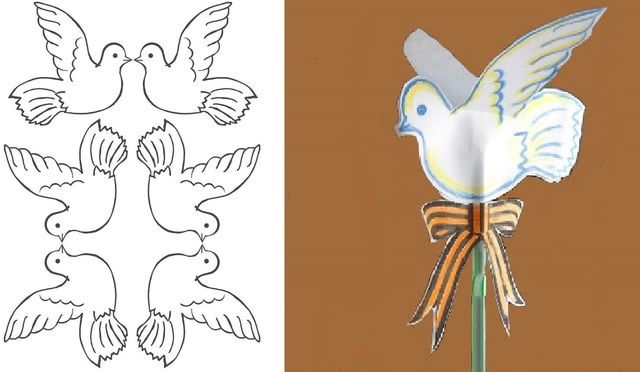 Георгиевская ленточка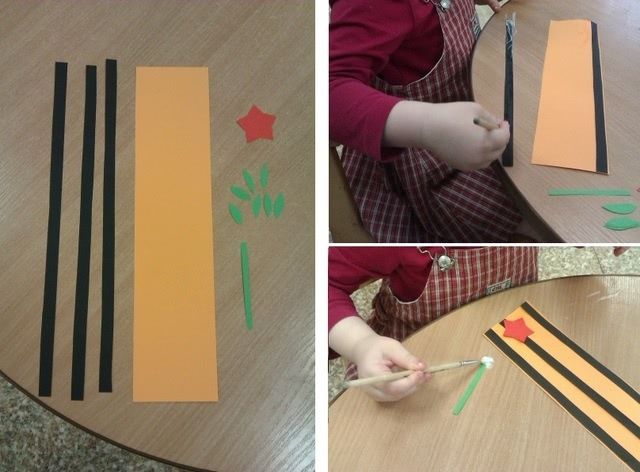 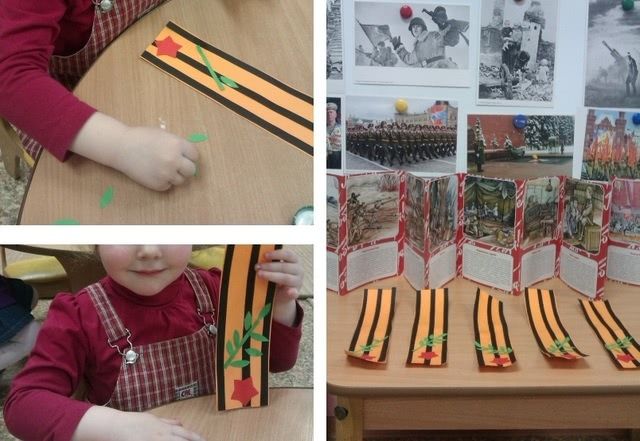 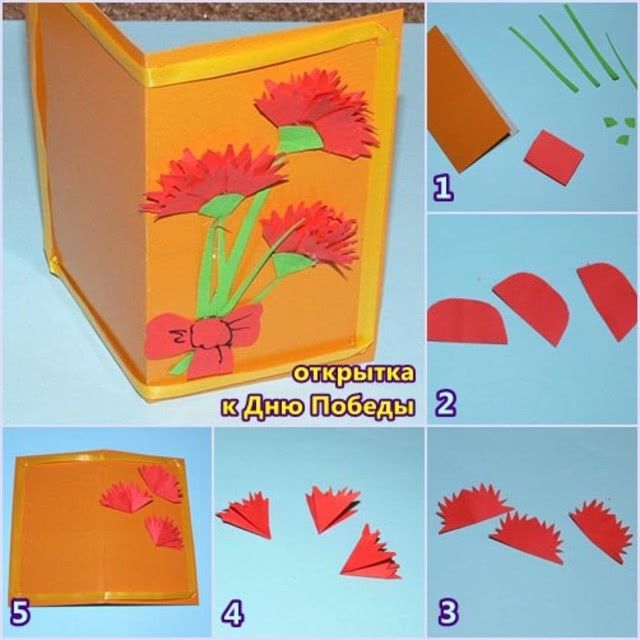 Открытка к Дню Победы.Еще одна простая, но эффектная поделка. Украшать открытку будет надпись, сделанная из скатанных в шарики бумажных салфеток. Такие же заготовки используются для серединок цветов.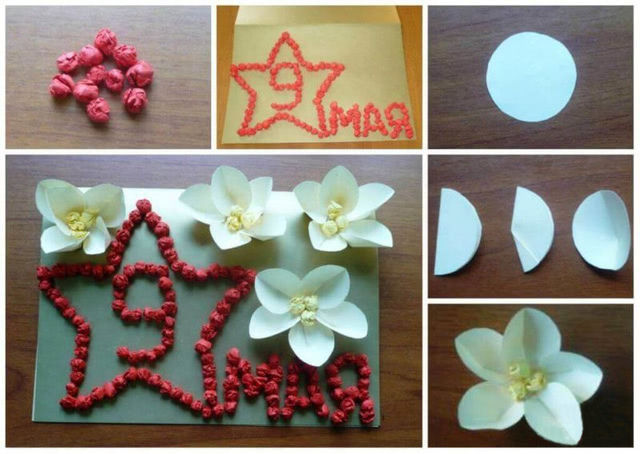 Праздничный салютА эти красочные изделия можно взять с собой на настоящий салют, приуроченный к празднику.

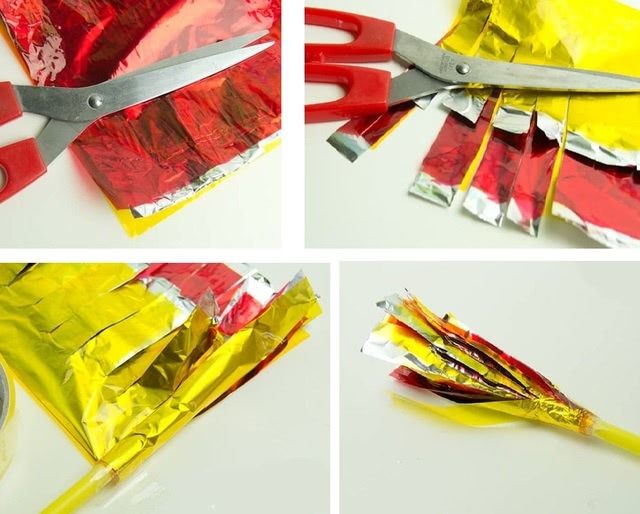 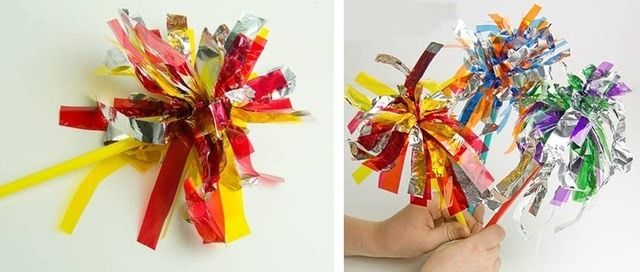 Теперь перейдем к изделиям, которые в перспективе станут памятными подарками старшему поколению, прошедшему войну. Ниже собраны пошаговые мастер-классы, иллюстрирующие, как сделать поделки к 9 мая  из пластилина и картона.Танк из пластилина.Вот такой реалистичный танк можно собрать из пластилина, используя минимальное количество инструментов.

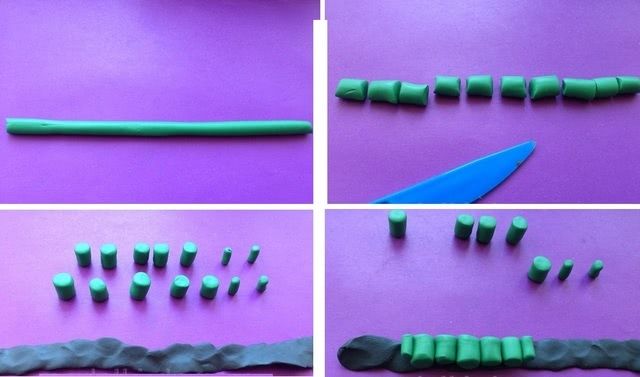 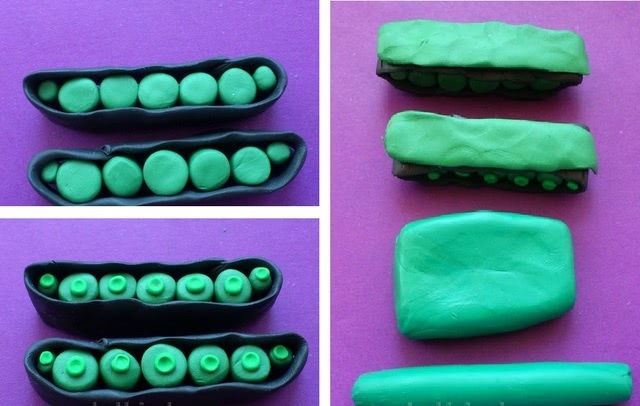 